Noel-Baker Physical Education Department Bridging Activity – Year 12 A-LevelIn opting to study the A-Level Physical Education course you agree to complete the following briging activity. This MUST be completed by the time you start your course. Your work will be assessed in September.Anyone not completing the work or producing such poor quality work will be re-interviewed about their place on the course. The aims are for you to understand if you like the course and for you to be ready to start learning at post 16 level.Specification Edexcel – available electronically by clicking this link or  by using an internet search browser and searching for A Level PE Edexcel Specification.Unit 1 – Participation in sports and recreation (which is divided into two key areas)	Part A – Healthy and active lifestyles	Part B – Opportunities and pathwaysUnit 2 – The Critical Sports PerformerAssessment You will be assessed through one end of year exam and a piece of courseworkExam Unit 1 Part A – worth 25% of the AS award and is marked out of 45 marks.Unit 1 Part B – worth 25% of the AS award and is marked out of 45 marks.CourseworkUnit 2 – worth 50% of the AS award and is marked out of 90 marks.2.1: Personal Performance2.2: Local Study2.3: National Study2.4: Performance AnalysisResourcesBelow are a list of some resources which you can use for your revision and research during the course. Although this list contains the majority of books and websites that are available and suitable for the specification that you are studying, it is not an extensive list. If you find other resources please let us know and we can update this list. Also ensure that the resources that you may find link with the specification that you are studying, if in doubt, please ask. Books Hill, M., Maskery, C. and Roberts, G. (2009) Edexcel A2 PE. Pearson Education LimitedISBN – 978-0-435500-50-4 	Cost = Available to loan from the school.Hill, M., Maskery, C. and Roberts, G. (2009) Edexcel AS PE. Pearson Education LimitedISBN – 978-0-435500-60-3	Cost = Available to loan from the school.Honeybourne, J. Hill, M. and Moors, H. Advanced Physical Education & Sport for A-Level (Third Edition). Nelson ThomasISBN – 978-0748775293		Cost = From £6.77 New/Used from Amazon.Hill, M. (2005) Revision Express A-Level Study Guide: Physical Education and Sport. LongmanISBN – 978-1408206638		Cost = From £13.48 New from AmazonDavid Morton et al (2009) AS and A Level PE Through Diagrams: Oxford Revision Guides. Oxford University Press.ISBN - 978-0199180929		Cost = From £11.99 New from AmazonRob James (2010) - AS/A-Level Physical Education: Skills Acquisition & Sports Psychology Flash Revise Pocketbook. Phillip Alan (Publisher)ISBN - 	978-1444115451	Cost = From £5.99 New from Amazon Websites:BBC Sport www.bbc.co.uk/sportFlash cards for various areas of PE - http://www.teachpe.com/flash_cards.phpFree revision guide and resources http://www.teachpe.com/a_level.phpInteractive PE Quizzes (Based on GCSE but good to recap from) http://www.teachpe.com/index-quiz.php AS LevelPhysical EducationBridging work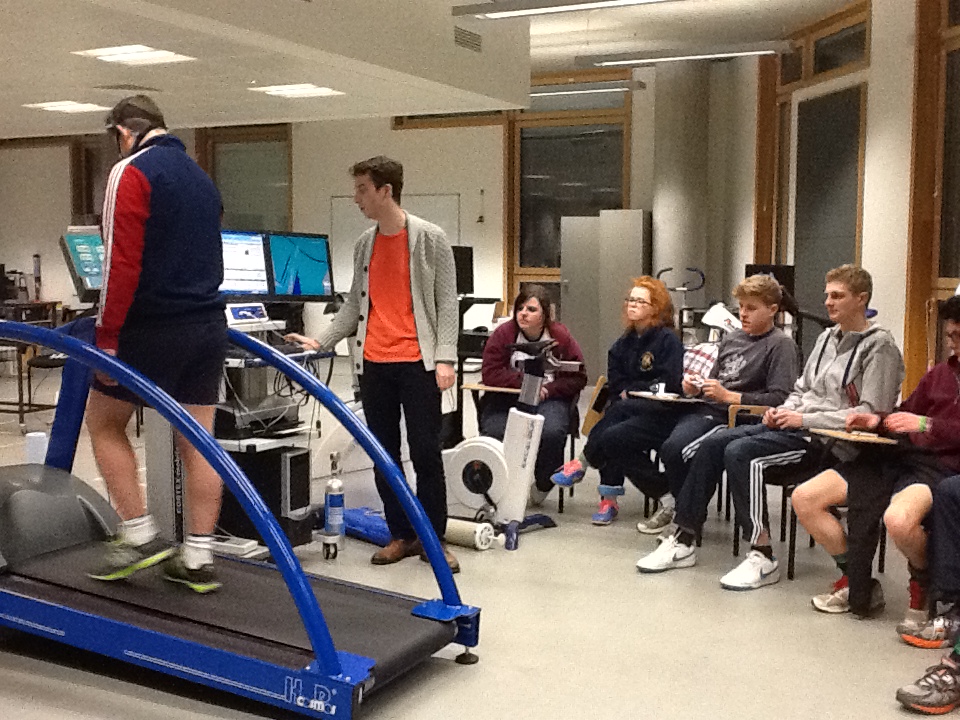 Introduction In physical education all areas of the course inter-link. One key area that inter-links that you will begin to look at early in your course is the relationship between an active lifestyle and a healthy lifestyle alongside opportunities in the local area to allow these lifestyles to thrive. In preparation for this we would like you to answer the question in the task section below using the guidance over the following pages to produce a report on prevision in the local area. This information will assist you in the completion of your coursework in year 12. It is therefore essential that you complete this. The taskA hypokinetic disorder is a disorder that is totally or partly due to a lack of physical activityDetail examples of hypokinetic disorders.Explain what negative effects on healthy will be apparent if an individual has a hypokinetic disorder.Provide detailed information on the provision in your area aimed at preventing hypokinetic disorders.Some ideas to focus your workThe NHS website details what different forms of hypokinetic disorders are. Try and find those that are most relevant or that can be helped through increased activity in sport. Identify local providers that aim to improve peoples healthyHow do they achieve this?What resources do they use to achieve this?Where are they based?What are the companies aims and how do they report too?Use the recommended resources in the section above to assist you in the completion of your work. Ideas for displaying your workYou are required to submit a report but this should not restrict you to just carrying out a sheet of A4 with just words on it.Use tables, diagrams and graphs to illustrate point that you make in your work.Use pictures of local provision – if you choose to do this where possible try and get your own pictures by visiting the venues (you will need to liaise with the staff to ensure that this is okay).Use mid-maps, storyboards or flow diagrams to assist in the presentation of information or to present all of your information. Referencing  - a very important (new) skill. Referencing may be a new skill to you, or you may never have referenced before. When you reference in your work you are providing an acknowledgement that although you are presenting the information it is not your own work. Without referencing those that had completed the work would not get credit for what they had done. If you do not reference in your work you are guilty of plagiarism. This is where you claim another author’s work as your own. Doing this on your coursework could risk your coursework being failed. The easiest system to use to reference is the Harvard Reference System, and this is the most widely used referencing system. Evidence of the Harvavrd Referecing System can be found in this document in the recommended books section. Referencing using the Harvard Reference SystemMid-text reference Use the name of the author and the year that the book/document etc. was published in brackets after the information you have referenced. E.g. (Hill, 2010)QuotationsIf you choose to include a section of someone’s work in your own work this is known as a quotation. You must ensure that your quotation stands out from the page through putting the quote in italics and include speech marks either side of the copied sentence. After this you will need to include the name of the author and the date the book/document/website etc. was published. Finally, (where applicable) include the page number.YOU SHOULD NOT QUOTE MORE THAN ONE PARAGRAPH OF ANOTHER AUTHORS’ WORK. E.g. “Fitness, ability, resources and time are considered as basic requisities necessary to partake in sport or physical activity” (Hill, Maskery and Roberts, 2008 p2)Reference List At the end of your work you will need to include a reference list that details all of the information on each reference athat you have used in your work. This is very important as it will allow anyone reading your work to “check the facts” that you are presenting. An example of a complete reference list can be found on page 2 of this document. Bibliography listA bibliography list is a complete list over EVERY source of information that you have looked at to present your work. It is therefore very important that you keep a track of every source of information that you look at when researching your work so that you can present it at the end. When researching your work it is therefore worth making your reference list and bibliography at the same time rather than leaving it until the end when you have completed your work. Both the bibliography and the reference list appear at the end of the presented work.AppendicesAppendix A – AS-A2 Scheme of work Appendix B – Attitude to learning score descriptors Appendix C – File divider and notes checkerAppendix A - AS Scheme of WorkSpecification contentUnit 1 — Participation in Sport and RecreationStudents will learn the theoretical parts of the course better if they are taught these topics through practical activity. This ‘hands-on’ approach to learning will help the candidates when they come to answer their written examination. Section A — Healthy and Active lifestylesSection B — Opportunities and pathwaysA2 Scheme of WorkSpecification contentUnit 3Students will learn the theoretical parts of the course better if they are taught these topics through practical activity. This ‘hands-on’ approach to learning will help the candidates when they come to answer their written examination.  We have offered Unit in 2 pathways to match the information as laid out in the specification but centres may also want to split this suggested scheme further to reflect the traditional strands of A2 PE and we have identified these in the table – exercise physiology strand  (ExPhys), Sport Psychology Strand (SpPsy) and elite support strand ( ELS)Short Term Preparation Long Term Preparation & Managing Elite Performance 4.1 Development Plan  4.2 International Study   4.3 Progressive Participation4.4 Life Plan   Appendix B – Attitude to learning document to be attached hereAppendix C – File divider and Notes CheckerThe row indicated in grey is the name of the section of the work and should also be the title for your page divider. The information in the white rows is the notes that should be in this section relating to this chapter. The other columns in the table are for you to indicate whether you have been taught the section and whether or not you have the notes. Finally the last three columns are to be used by you to aid your revision, know means you know the information, understand means you understand it and able to means that you are able to give detailed examples about it. Unit 1 - 1st year of the course (AS section if only doing one year)Unit 2 – The critical sports performer This section involves your coursework . You have 4 tasksTask 2.1 Personal performance (30 marks)Task 2.2 Local Study (15 marks)Task 2.3 National Study (15 marks)Task 2.4 Performance Analysis (30 marks)Your teacher will provide you with an individual checklist for each task to help you in the completion of it. Unit 3 – Participation for optimum sports performance (2nd year of the course)Unit 4 – The critical sports performer This section involves your coursework . You have 4 tasksTask 4.1 Development Plan (45 marks)Task 4.2 International Study (15 marks)Task 4.3 Progressive Participant (20 marks)Task 4.4 Life Plan (10 marks)Your teacher will provide you with an individual checklist for each task to help you in the completion of it. TopicContent T and L guidance ResourcesTopic Area 1  Requirements for participation:Fitness, ability, resources, time.Concepts of recreation and active leisure:Philosophy of mass participation, sport for all.Contemporary concerns:Obesity, coronary heart disease, diabetes, high blood pressure, high cholesterol, metabolic syndrome, sedentary lifestyles, activity patterns, ageing population, access, stress.Suggested one-two lessons to cover. Part of induction.Link to family and peers. Press review and presentation. Detail in area 2. Student book Chapter 1. Student book task page 5 .Student book task page 12.Teachers Resource Pack.Worksheets 1.1, 1.2, 1.3 .Topic Area 2Health, fitness and exercise:Differences, links, positive health benefits (physical and psychological).Physical – (energy expenditure) reduction in body fat; increased resting metabolic rate and/or increased proportion of muscle mass; reduced rates of mortality, CHD, obesity, reduce risk of osteoporosis, and help type II diabetes management.Current trends.Comparative cultures, eg , , .Suggested two lessons to cover.Work on key terms – develop glossary.Link to Active people survey – local stats.  Project work. Student book Chapter 2.Student book task page 22.Student book tasks page 27.
Student book tasks page 37.Student book tasks page 39.Teachers Resource Pack.Worksheet 2.1. TopicContent Content T and L guidance ResourcesResourcesTopic Area 3Nutrition and weight management:Energy intake, food groups, hydration, balance diet, food pyramid, cholesterol, dietary requirements for exercise.Balanced lifestyle:Energy balance (energy intake vs energy expenditure), work–life balance, dealing with stress. two lessons.Food diary. Comparison of different athletes diets – . two lessons.Food diary. Comparison of different athletes diets – . two lessons.Food diary. Comparison of different athletes diets – .Student book Chapter 2.Student book task page 27.Student book task page 28.Student book tasks page 29.Teachers Resource Pack.Worksheet 2.1.Worksheet 2.2.Topic Area 4Effects of ageing:Physical maturation, decline in physical capability (cardiovascular fitness muscular strength, lung function, resting metabolic rate, osteoporosis, flexibility).Suggested 1 lesson to cover. Produce graph – visual time line. Link to health Lifestyles – reformative. Help the Aged  = Ageing well/fit as a fiddle.  Suggested 1 lesson to cover. Produce graph – visual time line. Link to health Lifestyles – reformative. Help the Aged  = Ageing well/fit as a fiddle.  Suggested 1 lesson to cover. Produce graph – visual time line. Link to health Lifestyles – reformative. Help the Aged  = Ageing well/fit as a fiddle.  Student book – pp42-45.Student book – take I t further task pp 44.
http://www.ageconcern.org.uk/AgeConcern/fit-as-a-fiddle.aspTopicContent Content T and L guidance ResourcesResourcesTopic Area 5Effects of exercise — responses and adaptations of the body systemsPART 1 Muscular-skeletal system:Responses (fibre recruitment, force production, metabolism).Adaptations (increase fibre size, increase force production .Increase metabolic energy supply).Cardiovascular:Responses (> SV, HR, Q, redistribution of blood flow to working muscle).Adaptations (increase in size of heart, SV, Q and  capillaries).Suggested 10 lessons to cover both sections. Active learning looking at short term responses of muscular skeletal system .The major muscle groups — learning the muscles and their application in earlier lessons.Increased fuel demands/lactic acid.Isometric and isotonic contractions.May need  basic anatomy revision to underpin knowledge – how muscles work in pairs. Active Learning — practical sessions demonstrating how exercise and fitness are linked to the cardiovascular system.Practical application and information gathering.Immediate and short term effects of exercise.Blood pressure, heart rates and exercise how affected over sustained training. Exercise and physical activity — the affects on the C/V system.Suggested 10 lessons to cover both sections. Active learning looking at short term responses of muscular skeletal system .The major muscle groups — learning the muscles and their application in earlier lessons.Increased fuel demands/lactic acid.Isometric and isotonic contractions.May need  basic anatomy revision to underpin knowledge – how muscles work in pairs. Active Learning — practical sessions demonstrating how exercise and fitness are linked to the cardiovascular system.Practical application and information gathering.Immediate and short term effects of exercise.Blood pressure, heart rates and exercise how affected over sustained training. Exercise and physical activity — the affects on the C/V system.Suggested 10 lessons to cover both sections. Active learning looking at short term responses of muscular skeletal system .The major muscle groups — learning the muscles and their application in earlier lessons.Increased fuel demands/lactic acid.Isometric and isotonic contractions.May need  basic anatomy revision to underpin knowledge – how muscles work in pairs. Active Learning — practical sessions demonstrating how exercise and fitness are linked to the cardiovascular system.Practical application and information gathering.Immediate and short term effects of exercise.Blood pressure, heart rates and exercise how affected over sustained training. Exercise and physical activity — the affects on the C/V system.Student book chapter 3. Student book task page 53.Teachers Resource Pack.Worksheet 3.1.Worksheet 3.3.Worksheet 3.4.Student book chapter 3. Student book task page 58.Teachers Resource Pack.Worksheet 3.5.TopicContent Content T and L guidance ResourcesResourcesTopic Area 6Effects of exercise — responses and adaptations of the body systemsPART 2 Respiratory:Responses (Increased rate and depth of breathing, increased gas exchange).Adaptations (improvements in respiratory muscle performance.).Neuro-muscular:Responses (increased number  of muscle fibres recruited, increase in rate of fibre recruitment) .Adaptations (improved co-ordination, increases in force production and rate of force production, increase in speed).Suggested 10 lessons to cover both sections. Active lessons – use of information gathered during practical sessions. Exercise and physical activity — the affects on the respiratory system.Immediate and short term effects.The effects of regular and long term participation.Immediate and short term effects.The effects of regular and long term participation.Suggested 10 lessons to cover both sections. Active lessons – use of information gathered during practical sessions. Exercise and physical activity — the affects on the respiratory system.Immediate and short term effects.The effects of regular and long term participation.Immediate and short term effects.The effects of regular and long term participation.Suggested 10 lessons to cover both sections. Active lessons – use of information gathered during practical sessions. Exercise and physical activity — the affects on the respiratory system.Immediate and short term effects.The effects of regular and long term participation.Immediate and short term effects.The effects of regular and long term participation.Student book chapter 3. Student book task page 62.Teachers Resource Pack.Worksheet 3.5.Student book chapter 3.Teachers Resource Pack.Worksheet 3.5.Topic Area 7Fitness and trainingPART 1Components of physical fitness:Speed, strength, endurance (aerobic, muscular), flexibility, composition.Components of skill fitness:Coordination, balance, agility, reaction time, power, endurance (local muscle, cardiovascular, strength).Suggested two lessons to cover. Work on key terms – develop glossary.Link to Unit 2 fitness types.   Suggested two lessons to cover. Work on key terms – develop glossary.Link to Unit 2 fitness types.   Suggested two lessons to cover. Work on key terms – develop glossary.Link to Unit 2 fitness types.   Student book chapter 4.Student book task page 74.Teachers Resource Pack.Worksheet 4.1.Worksheet 4.2.Worksheet 4.3.TopicContent Content T and L guidance ResourcesResourcesTopic Area 8Fitness and trainingPART 2Methods of fitness training:Aerobic/anaerobic training, continuous, interval, power, circuit/weight/ resistance training, speed, fartlek, cross training, core stability, plyometrics, SAQ (speed,  agility, quickness), stretching (static, ballistic, dynamic, proprioceptive neuromuscular facilitation — PNF).Principles of training:FITT, duration, recovery Application of fitness and training/overtraining.Appropriateness of programmes to differing clients:Young and old, trained and untrained, active and sedentary, healthy and unhealthy.Suggested two lessons to cover. Work on key terms – develop glossary.Project work – linked to own sports activity – foundation for task 4.1.Project based on developing fitness programmes for different members of students families – eg grandparents, sporty sibling, parent who wants to lose weight.  Suggested two lessons to cover. Work on key terms – develop glossary.Project work – linked to own sports activity – foundation for task 4.1.Project based on developing fitness programmes for different members of students families – eg grandparents, sporty sibling, parent who wants to lose weight.  Suggested two lessons to cover. Work on key terms – develop glossary.Project work – linked to own sports activity – foundation for task 4.1.Project based on developing fitness programmes for different members of students families – eg grandparents, sporty sibling, parent who wants to lose weight.  Student book chapter 4. Student book task page 79.Teachers Resource Pack.Worksheet 4.3.Worksheet 4.4 .TopicContent Content T and L guidance ResourcesResourcesTopic Area 9Fitness assessmentRationale of assessment:Maximal v sub-maximal tests, reasons for testing/use of tests for assessment of fitness, limitations, validity and reliability, using Technology to assess fitness.Protocols of recognised fitness tests:Application, understanding, Physical Activity Readiness Questionnaire.(PARQ), tests for different components of fitness, eg strength, power, speed, flexibility, endurance, body composition.Suggested two lessons to cover.Work on key terms – develop glossary.Active lessons — Healthy school week.Staff MOT’s. Fitness testing linked to strengths and weaknesses.Suggested two lessons to cover.Work on key terms – develop glossary.Active lessons — Healthy school week.Staff MOT’s. Fitness testing linked to strengths and weaknesses.Suggested two lessons to cover.Work on key terms – develop glossary.Active lessons — Healthy school week.Staff MOT’s. Fitness testing linked to strengths and weaknesses.Student book chapter 4. Exemplar PARQ – student book pp 90.Student book task page 93.Teachers Resource Pack.Worksheet 4.5 .Protocol of key fitness tests — http://www.topendsports.com/TopicContent T and L guidance ResourcesTopic Area 1The development of competitive sportFestivals of sport:Ancient, modern, popular recreations, the modern Olympic Games, international sports festivals.Emergence of ‘rational sport’ as a product of the Industrial Revolution:Codification (reason, need, process), development of national governing bodies, role of Oxbridge, export of the games ethic .20th century:Development of professional and international sport, ‘Spectatorism’, sport(s) as a business, rise of the ‘sports star’.Suggested 8 lessons to cover. Work on key terms – develop glossary.Time line of key historical developments.Own Sports study.Local examples of sports historical development.Student book chapter 5.Exemplar time line – student book Fig 5.1. Student book task page 100.Student book task page 101.Student book task page 104.Teachers Resource Pack.Worksheets 5.1,5.2, 5.3. Overview of popular recreations- http://www.pe4u.co.ukTopicContent Content Content T and L guidance T and L guidance ResourcesResourcesTopic Area 2The development of competitive sportIssues Topic Area 2The development of competitive sportIssues 21st century:Globalisation of sport, Olympic case study, increase in commercialism and media influence, sponsorship, advertisement and endorsement (eg problems of  games followed by ‘Hamburger games’ of 1984), ‘Americanisation’, TV (influence of/on sport, impact of non-terrestrial networks).Deviance in sport:Sportsmanship, gamesmanship, performance enhancing drugs, role of WADA future developments.Suggested 6 lessons to cover. Mini Olympics review.News reporting project on key issues – done in groups or as an individual.Develop a scrap book of contemporary examples.Regular review of press/media for related stories/examples.Suggested 6 lessons to cover. Mini Olympics review.News reporting project on key issues – done in groups or as an individual.Develop a scrap book of contemporary examples.Regular review of press/media for related stories/examples.Student book chapter 5. Student book task page 110.Student book task page 101.British Olympic Association education resource area — http://www.olympics.org.uk/education.aspxStudent book chapter 5. Student book task page 110.Student book task page 101.British Olympic Association education resource area — http://www.olympics.org.uk/education.aspxTopic Area 3Performance pathwaysTopic Area 3Performance pathwaysSporting pyramid:Concept, how the base and peak interlink, difference between participation and performance Levels (foundation, participation, competition, elite), link to learning and development of skills as well as increasing training and support needs.The roles of key  agencies (Youth Sports Trust, UK Sport, Sport England etc), in managing the pyramid in the .Suggested two lessons to cover. Application to students own sporting activity. Link to local and national study. Application to own sports pyramid.Suggested two lessons to cover. Application to students own sporting activity. Link to local and national study. Application to own sports pyramid.Student book chapter 6.Student book task page 119.Student book task page 121.Teachers Resource Pack.Worksheets 6.1, 6.2.Student book chapter 6.Student book task page 119.Student book task page 121.Teachers Resource Pack.Worksheets 6.1, 6.2.TopicContent Content Content T and L guidance T and L guidance ResourcesResourcesTopic Area 4Performance pathwaysTopic Area 4Performance pathwaysTraditional pathways:Role of schools, universities, clubs, sports colleges.Current models:National Framework for Sport, Game Plan, A Sporting Future for All, UKSI network, sports search programmes.Talent Identification:Concept, history of talent development in  and , UKSI and NGB talent identification schemes in the .Talent Development:Schools Games, World Class Programme TASS, AASE.Suggested 3 lessons to cover. Link to local and national study. Visit to ‘local’ UKSI.Group work into other nations elite sports systems and presentation to rest of group.Plotting of local examples/case studies on development pathway – link to national study. Suggested 3 lessons to cover. Link to local and national study. Visit to ‘local’ UKSI.Group work into other nations elite sports systems and presentation to rest of group.Plotting of local examples/case studies on development pathway – link to national study. Student book chapter 6.Teachers Resource Pack.Worksheets 6.3, 6.4, 6.5.Key websites.www.sportsearch.org.ukwww.tass.gov.ukwww.sportsaid.org.ukStudent book chapter 6.Teachers Resource Pack.Worksheets 6.3, 6.4, 6.5.Key websites.www.sportsearch.org.ukwww.tass.gov.ukwww.sportsaid.org.ukTopicContent Content Content Content T and L guidance T and L guidance ResourcesResourcesTopic Area 5Lifelong involvementTopic Area 5Lifelong involvementConcepts (sport for all, mass participation, lifetime sports, leadership and volunteering programmes), Sport England’s participation segments benefits of increased participation .Constraints on participation:, provision, esteem, cost, time, resources, geographical, pressure. Target groups:Definition, groups (gender, race, age, socio-economic background).Suggested 3 lessons to cover.Use Sport  – active people survey date to analyse participation in students locality.Link to local and national study.Develop marketing campaign for a target group – which identifies key constraints. Suggested 3 lessons to cover.Use Sport  – active people survey date to analyse participation in students locality.Link to local and national study.Develop marketing campaign for a target group – which identifies key constraints. Suggested 3 lessons to cover.Use Sport  – active people survey date to analyse participation in students locality.Link to local and national study.Develop marketing campaign for a target group – which identifies key constraints. Student book chapter 7.Student book task page 140.Student book tasks page 142.Teachers Resource Pack.Worksheets 7.1.Worksheet 7.2.http://www.sportengland.org/research/active_people_survey.aspxStudent book chapter 7.Student book task page 140.Student book tasks page 142.Teachers Resource Pack.Worksheets 7.1.Worksheet 7.2.http://www.sportengland.org/research/active_people_survey.aspxTopic Area 6Reformative policiesTopic Area 6Reformative policiesRole of sports councils, eg Making England Active, multi-sport hubs, active places initiative, public service agreements.Work of specialist agencies, eg Women’s Sports foundation, Federation of English Disability Sport, Kick It Out.Concessions, programming, local schemes, school and county sports partnerships.Role of sports councils, eg Making England Active, multi-sport hubs, active places initiative, public service agreements.Work of specialist agencies, eg Women’s Sports foundation, Federation of English Disability Sport, Kick It Out.Concessions, programming, local schemes, school and county sports partnerships.Suggested 3 lessons to cover. Link to local and national study.Disabled sport activity.Local examples.Suggested 3 lessons to cover. Link to local and national study.Disabled sport activity.Local examples.Student book chapter 7.Student book tasks page 142.Teachers Resource Pack.Worksheets 7.3.Student book chapter 7.Student book tasks page 142.Teachers Resource Pack.Worksheets 7.3.TopicContent T and L guidance ResourcesTopic Area 7Technical developments and cultural trends:Private gyms and health clubs, fashion and activity, role of media, technology linked to access, adrenaline and adventure sports, impact of 2012 Olympic Games.Suggested two lessons to cover. Link to local and national study. Local examples.Student book chapter 7.Student book tasks page 146.Topic Area 8Long Term Athlete Development (LTAD) Philosophy, models (eg elite, retention), reasons for LTAD review of current models, link to current sports models in the .Early and Late Specialisation (‘FUNdamentals’, learning to train, training to train, training to compete, training to win, retirement and retainment.Suggested two lessons to cover.Link to local and national study. Personal sports examples – apply to own sporting activity – foundation for task 4.4 in A2. Student book chapter 7.WeekContent coverageStrand Theory L & T ActivitiesResources1Sports Science – an introduction to the disciplines Ex physSp PsyELSOverview of role sport science plays in the support of elite athletesOverview of assessment of unit 3 Introduction of key terminology  Use of video clips showing how teamsprepare for global competitions – eg teams warming up/team talksGlossary of key terms – e-spec getting started2Short Term Physiological  Preparation ExPhys Introduction of key terminology  Overview of warming up Overview of sources of energy for exerciseShort term acclimatisation Review of warm up stages Application to students own sports ActivityStudent Book Chapter 1Teachers Guide Worksheets1.1  - 1.53Warming UpExPhysStages of warm up Types of stretching Intensity and duration of warm ups Application to students own sports activity Student Book Chapter 1Student task pp 7Teachers Guide Worksheets1.6 to 1.8WeekContent coverageStrand Theory L & T ActivitiesResources4Energy Production for sportExPhysReview of aerobic and anaerobic energy productionTheory of 3 energy pathways linked to sports activity   Applied learning – sporting practical linked to each energy pathwayApplication to sporting activities in students own sport Student Book Chapter 15Dietary manipulation ExPhysDietary manipulation Practice of carbo –loadingHydration before and during sports activity Practice of creatine loadingStudents can keep diet diaries – research diet linked to sporting activities – compare  Student Book Chapter 1Student task pp 18Student task pp 20Teachers Guide Worksheets 1.9 1.106Short term acclimatisation ExPhysEnvironmental factors that influence preparation and competitionHeat adaptationHydration planning Effects of altitude Students to research case studies show how elite teams and performers acclimatise to be able to compete in different environments Student Book Chapter 1Teachers Guide Worksheets3.17Short Term psychological preparation SpPsyIntroduction of key terminology  Overview of motivation and stress controlStrategies used in short term psychological preparation Overview of external influences that can influence short term preparation Students can undertake questionnaires to determine their own stress levels Student Book Chapter 2Student task pp 32Teachers Guide Worksheets2.1WeekContent coverageStrand Theory L & T ActivitiesResources8MotivationSpPsyTypes of motivation Effect on sport Link to different sporting activity Difference between pressure on amateur and professional sports performers Research different types of motivation – how do these relate to students own sport and roleStudent Book Chapter 29AnxietySpPsyAnxiety – cognitive and somatic – differences and linksEffects on short term preparation Choking in sport  Students undertake SCA tests – compareresults – are there any trends in terms how athletes who are more anxious choosing particular sports Student Book chapter 2 www.brianmac.co.uk/scat.htm10Stress Control Sp PsyCoping strategies Linked to warm up phaseActive learning - Students to experiment with different relaxation techniques Student Book Chapter 2Apply it pp 34Teachers Guide Worksheets2.211Short Term strategies to cope with stressSp PsyPractical strategies Benefits of each/ suitability for different sports activities Active learning - Students to experiment with different relaxation techniquesStudent book Chapter 2 WeekContent coverageStrand Theory L & T ActivitiesResources12Aggression & assertion SpPsyDefinition of each Theories behind aggression in sport Effect on performance Coping strategies Use of video clips (from Youtube) and/or Images of aggressive sports actions – students to decide whether actions are aggression or assertion  Student book chapter 213Mental rehearsal SpPsyUse and theory Examples to include use of visualisation and imagery Active learning – students can experiment with mental rehearsal techniquesProduce a review of the use of mental rehearsal in their own sport/role Student book chapter 214Relaxation techniquesSp PsyUse of pre game rituals relaxation technique somatic and cognitive Active learning – students can experiment with pre game rituals/techniquesReview of sports magazines/media to identify examples of case studies of rituals Student book chapter 215External influences Sp PsyTheory of home advantage Crowd effectImportance of competition and effect on performance Apply theory to own sport Identify why home advantage may benefit teams/individuals in a range of sports Student book chapter 2Student task pp 36 WeekContent coverageStrand Theory L & T ActivitiesResources16Social facilitation SpPsyTheory of social facilitation Effect on sport Application to different sporting activities Apply theory to own sport Identify how social facilitation may affect teams/individuals in  a range of sportsStudent Book chapter 2 17Evaluation Apprehension SpPsyTheory of  evaluation apprehension  Effect on sport Application to different sporting activitiesApply theory to own sport Identify how evaluation apprehension   may affect teams/individuals in a range of sportsStudent Book chapter 218Strategies to cope with external influences Sp PsyType of strategies used Benefits of each Application to a range of sporting activities and context Active learning – students can experiment with coping strategies Produce a review of the use of coping strategies in their own sport/roleStudent Book chapter 219Short term technical preparation ELSFactors that affect selection of kit and equipmentEnvironmental and cultural factors that affect short term preparation Review of sports magazines/media to identify examples of case studies of factors that affect kit and equipment Student Book chapter 3Student task pp 46Teachers Guide Worksheets3.1WeekContent coverageStrand Theory L & T ActivitiesResources20Ergogenic aidsELSOverview of the term ergogenic Review of terms drugs and supplements Use of ice vests ergogenic aids in the warm up phase Review of sports magazines/media to identify examples of case studies of  the use of ergogenic aids in short term preparation Student Book chapter 3Student task pp 50Teachers Guide Worksheets 3.221Drugs & Supplements ELSNeed for dietary supplementation Issue of drug taking in sportCase studies linked to sporting activities  Class debate on the use of drugs in sportStudent Book Chapter 322Use of holding camps ELSTheory of holding camps Overview of the process and strategies that are used in holding campsAnalysis of pros and cons of holding camps Examples/case studies of holding camp use Active learning – visit to UKSI centre Review on internet media sites to find examples of holding camps used before global sports competitions Student Book Chapter 8http://www.uksport.gov.uk/pages/winning_medals_home/Teachers Guide Worksheet 3.323Pre Game rituals ELSTheory of pre game rituals  Overview of the process and strategies Analysis of pros and cons of pre game rituals Examples/case studies of pre game rituals used by elite performers Review on internet media sites to find examples of pre game rituals  used before global sports competitionsStudent book chapter 8 WeekContent coverageStrand Theory L & T ActivitiesResources24Fatigue – the concept Ex PhysDefinition of fatigue – effects on performanceHow body responds to fatigue - Central governor theory  application to students own sporting activityStudent Book Chapter 425Fatigue – the effect on the body systems Ex PhysDepletion of fuels (PC & glycogen)Waste product accumulation (lactic acid) Effects of dehydration Effects of electrolyte loss Active learning – students undertake range of practical sports activities to investigate different levels of fatigue Student Book Chapter 4Teachers Guide Worksheet 4.226Recovery – the concept Ex PhysTimephases of recovery Initial phase of recovery – cooling down. Lactic acid removal restoration of ATP/PC and glycogen stores Longer phase (24 hours) DOMS Tracking of recovery after sports activity – first few hours to 24 hours Student Book Chapter 427Recovery – The strategiesEx PhysUse of ergogenic aids to aid recovery Ice baths compression clothing Analysis of pros and cons of recovery strategiesapplication to students own chosen sporting activityClass debate on the use of ergogenic aids such as compression clothing – is their any proof of their benefits or are athletes simply following fashion Student Book Chapter 4WeekContent coverageStrand Theory L & T ActivitiesResources28Exam preparation – revision of short term preparation Ex Phy/Sp Psy/ELSReview of Unit content Practice exam question Revision notes Key word tests Exam question practice Flash cardsSpecimen questions – e-portfolio Student book – exam cafe sections 29Exam preparation – revision of short term preparationEx Phy/Sp Psy/ELSReview of Unit content Practice exam question Revision notes Key word tests Exam question practice Flash cardsSpecimen questions – e-portfolio Student book – exam cafe sections30Exam preparation – revision of short term preparationEx Phy/Sp Psy/ELSReview of Unit content Practice exam question Revision notes Key word tests Exam question practice Flash cardsSpecimen questions – e-portfolio Student book – exam cafe sectionsWeekContent coverageStrand Theory L & T ActivitiesResources1Managing elite performance ELSOverview of managing elite performance Introduction of key terminologyIntro to international sports case studies   Groups of students undertake initial research and review of international case studies Glossary of key terms – espec getting startedStudent Book Chapter 8Teachers Guide Worksheet 8.32History and development of elite support ELS Need for elite sports support Link to development of nation building and shop window Development of professional sports performersPolitical and cultural effects on elite sports preparation Students can research in small groups the needs of athletes from a range of sports – present findings to whole classStudent Book Chapter 8 3The academy model of elite sports preparation ELSReview of terminology academy/centre of excellence Role in supporting elite athletes Needs of elite athletes Review use linked to own sportArgue pros and cons of an academy model If no academy model currently in student’s chosen sport – justify why one should be introduce If students chosen sport does have an academy system – present an analysis  Student Book Chapter 8Teachers Guide Worksheet 9.24Elite Sports study – East Germany ELSOverview of East German elite  sports system Use of talent identification Sports Schools and centres of excellenceIssues of systems – political/use of drugs Legacy of East German sports system  Students could in smaller groups research elements of East German Model – the present to rest of group Use one of numerous documentaries available on internet to give background to East German model Student Book Chapter 8Student task pp 154Teachers Guide Worksheet 8.1WeekContent coverageStrand Theory L & T ActivitiesResources5Elite sports study – AustraliaELSOverview of Australian elite  sports system Use of talent identification centres of excellence – role of AIS Political background linked to Olympic failure in 1976  Legacy of Australian elite  sports system  Students could in smaller groups research elements of the Australian sports system – then  present to rest of groupStudent Book Chapter 86Elite sports study – U.S.A.ELSOverview of USA elite sports system Role of education system in nurturing elite sports talent Issues of systems – win at all costs dominance Legacy of USA elite sports system  Students could in smaller groups research elements of the USA sports system – then  present to rest of groupStudent Book Chapter 8Teachers Guide Worksheet 8.27Case study – International study ELSPreparation and support for Task 4.2Role of school and education systems Overview of research methods Student Book Chapter 10See Unit 4 scheme of work 8Case study – International study ELSPreparation and support for Task 4.2Elite sports model – professional sports system Students to undertake an initial research review and present justification of study culture Student Book Chapter 10See Unit 4 scheme of workWeekContent coverageStrand Theory L & T ActivitiesResources9Comparative reviewELSWhat can the UK learn from other elite sport systems?Students in groups can research and present elements such as use of sports search, sports boarding schools, academic scholarships, draft into professional sport  Student Book Chapter 8 10Use of technology in developing elite performance ELSRole of technology in training analysis Enhancement and evaluation of sporting performance Concept of sports science and support Application to chosen sport and/or role Student Book Chapter 9 Student task pp176 11The role of national agencies in athlete preparation ELSRole of national agenciesSporting and political agencies Case studies Link to international study Students present pictorial revision sheet which shows different type of support for elite athletes Student book chapter 9Teachers Guide Worksheet 9.312Long term physiological preparation Ex PhysOverview of key long term adaptations Adaptation linked to timeBenefits of adaptationLinks to training planning and fitness analysis  Link to development plan in Unit 4Application of possible adaptation linked to chosen sport/role and fitness targets  Student book Chapter 5Student task pp 78WeekContent coverageStrand Theory L & T ActivitiesResources13Aerobic adaptations to training Ex physAdaptation of  cardiac function – benefit  to sporting performance Adaptation of vascular system – benefit to sporting performanceAdaptation to respiratory system - benefit to sporting performanceAdaptations to other body systems  Small groups research and review different adaptations and present to rest of classStudent book Chapter 5Student task pp 8414Anaerobic adaptations to training Ex physIncrease in anaerobic stores Adaptation to anaerobic enzymesAdaptation to lactate tolerance – effects on sporting performance Small groups research and review different adaptations and present to rest of classStudent book Chapter 515Adaptations linked to training methods  Ex Phys Include following types of trainingContinuous; interval; plyometrics/power training; circuit; weight; resistance; speed; fartlek; core stability; SAQ; stretching  Small groups research and review different training methods and present to rest of class Student book Chapter 516Long term psychological preparation Sports Psych Overview of long term  preparation Definition of long term Application to psychological training Link to development plan in Unit 4Students given a key topic from LT psychological preparation – give a short period 15mins to research topic and then present to rest of group Student book Chapter 6WeekContent coverageStrand Theory L & T ActivitiesResources17Goal Setting  SpPsyUse and role of goal setting SMART principles Use of  performance profiling Students apply SMART principles to their own goal setting Student book Chapter 618Attribution theory  SpPsyExternal and internal factors that can be attributed to success and failure Weiner’s two dimensions of attribution Applied attribution theory Review of sports media – apply comments from coaches/managers/performers to attribution theory Student book Chapter 6Teachers Guide Worksheet 6.219Achievement Motivation  Sp PsyDefinition and theory of achievement motivation Nach and Naff principles applied to sporting performance Intrinsic and extrinsic factors and their affect on motivation Application to students own chosen sport Produce a pictogram of athletes linked to NAFF/NACH Student book Chapter 6Teachers Guide Worksheet 6.120Skill development and tactics Sp Psy Use of Visualisation in long term psychological trainingActive learning – students can experiment with visualisation techniquesProduce a review of the use of visualisation  in their own sport/roleStudent book Chapter 6WeekContent coverageStrand Theory L & T ActivitiesResources21Use of ritual Sp PsyUse of ritual in long term psychological trainingCase/studies examples of elite performance and use of ritual Review of earlier sessions on use of ritual – apply theory to sport psychology Review on internet media sites to find examples of ritual used before global sports competitionsVideo clips of rugby Haka’sStudent book chapter 6 Student task pp11922Skill Training Sp PsyTraining for decision making Visual awareness trainingActive learning – students can experiment with techniques outlined in chapter 6Produce a review of the use of skill training technique  in their own sport/roleStudent book chapter 6 Student tasks- pp122 pp12323Group Cohesion Sp PsyDefinition and theory of group cohesion Tactics used to develop group cohesion Application to sporting activity Use of DVD’s such as behind scenes of British Lions Tours to identify examples of team building Active learning – students take part in group building activity  Student book chapter 6 Student tasks- pp13224Long term technical development ELS Role of mechanical/biomechanical science in improving sporting talent Role of mechanical analysis and feedback in developing technique Small groups research and review different methods and present to rest of classStudent Book Chapter 7 Teachers Guide Worksheet 7.1WeekContent coverageStrand Theory L & T ActivitiesResources25Refining techniqueELSImportance of technique improvement Perfect model Technique as part of long term training Apply examples from  chosen sport – use of BBC Sports Academy website to develop range of case studies andexamples Student book chapter 7 Student task pp 13826Use of  feedback in refining performance ELSUse of technology and feedback in developing elite performance Use of video and computer software Case study – use of prozone in elite team sports Use internet sites of companies such as prozone to research how feedback is developing in elite sport Student book chapter 7 27Use of ergogenic aids in long-term preparation  ELSErgogenic aids and their use in long term training Use of force plates, pedometry, heart rate monitoring and GPS technology Review on internet media sites to find examples of technology used in training  used before global sports competitionsStudent book chapter 7 Student task pp 144Student task pp 145WeekContent coverageStrand Theory L & T ActivitiesResources28Exam preparation – revision of short term preparation Ex Phy/Sp Psy/ELSReview of Unit content Practice exam question Revision notes Key word tests Exam question practice Flash cardsSpecimen questions – e-portfolio Student book – exam cafe sections 29Exam preparation – revision of short term preparationEx Phy/Sp Psy/ELSReview of Unit content Practice exam question Revision notes Key word tests Exam question practice Flash cardsSpecimen questions – e-portfolio Student book – exam cafe sections30Exam preparation – revision of short term preparationEx Phy/Sp Psy/ELSReview of Unit content Practice exam question Revision notes Key word tests Exam question practice Flash cardsSpecimen questions – e-portfolio Student book – exam cafe sectionsUnit 4 – The Critical Sports Performer 
Specification content
See Chapter 8 in student bookThis could be a unit of work to be introduced to suit the department’s planning of the course eg at the start of the course so that the students can start to develop their plan over the summer after the AS examination. See section 4.1 in student book.This could be a unit of work to be introduced to suit the department’s planning of the course eg at the start of the course so that the students can start to develop their plan over the summer after the AS examination. See section 4.1 in student book.This could be a unit of work to be introduced to suit the department’s planning of the course eg at the start of the course so that the students can start to develop their plan over the summer after the AS examination. See section 4.1 in student book.ResourcesLesson 1Introduction to development plan – Review of strengths and weaknesses from task 2.4 Student Book Chapter 10 Lesson 2Select plan aim – outline methodologyStudent Book Chapter 10Teachers Guide Worksheet 10.1Lesson 3Undertake research Develop a working time line to track plan Student Book Chapter 10Teachers Guide Worksheet 10.2Teachers Guide Worksheet 10.3Lesson 4Research session – literature/internet review of area to develop – application to chosen sporting activity and chosen role Student Book Chapter 10Lesson 5Draft 1 – Plan outline, methods on initial assessment and how progress will be monitored, resources required and set targets/goals for planStudent Book Chapter 10Lesson 6Complete draft 1 – planning and research section Student Book Chapter 10Lesson 7Submit plan for approval – revise content Lesson 8Begin development plan – start monitoring and assessment Student Book Chapter 10Teachers Guide Worksheet 10.4Lesson 9 -12Continue to assess and monitor plan – use lesson time to complete training diary/ formal reviews of progress and/or competition Student Book Chapter 10Teachers Guide Worksheet 10.5Lesson 13Half way review – re test  mid plan feedback Lessons 14- 18 Continue to assess and monitor plan – use lesson time to complete training diary/ formal reviews of progress and/or competitionStudent Book Chapter 10Lesson 19 Complete plan – final test – feedback on progressLesson 20 Complete write up of development plan and submit This could be a unit of work to be introduced to suit the department’s planning of the course eg it is suggested that this section is taught along side the international case studies in unit 3. See section 4.2 in student book.This could be a unit of work to be introduced to suit the department’s planning of the course eg it is suggested that this section is taught along side the international case studies in unit 3. See section 4.2 in student book.This could be a unit of work to be introduced to suit the department’s planning of the course eg it is suggested that this section is taught along side the international case studies in unit 3. See section 4.2 in student book.ResourcesLesson 1Introduction to international study – concept and research pathways Student Book Chapter 10Teachers Guide Worksheet 10.7Lesson 2Selection of study culture – submission to include initial research and justification for culture chosen Student Book Chapter 10Lesson 3Local structure of sport in chosen culture – grass roots organisation and sporting ethos of nation Student Book Chapter 10Lesson 4School structure of sport in chosen culture – PE and School sport programmes Student Book Chapter 10Teachers Guide Worksheet 10.8Lesson 5Elite pathways/national provision/ global image of sport in chosen cultureStudent Book Chapter 10Lesson 6The chosen culture – sports issues/world standing/ global image Lesson 7Complete 1st draft for submission Lessons 8-10Revise draft for final submission/marking Practical activity lessons to run alongside the theory lessons approximately 10/12 lessons for each activity — Lesson 1Assessing students current performance levels to ascertain standard and plan scheme of work to the correct level.Issue the activity criteria for the students to decide their current level and set their goal for the activity.Remainder of the lessons4.3. Player/ Official/ leaderBased upon ability and potential.Practices to improve skills in isolation and performance in the competitive situation.Activities to stretch the students ability and understanding of the rules, regulations, strategies and tacticsRemainder of the lessons4.3 Player/Official/ leaderBased upon ability and potential.Develop the students’ skills so that they can be effective in competitive/competition situations as appropriate.Develop the student’s leadership skills so that they can be effective and show knowledge and understanding in teaching/coaching situationsThis could be a unit of work to be introduced to suit the department’s planning of the course eg it is suggested that this section is taught along side the international case studies in unit 3. See section 4.2 in student book.This could be a unit of work to be introduced to suit the department’s planning of the course eg it is suggested that this section is taught along side the international case studies in unit 3. See section 4.2 in student book.This could be a unit of work to be introduced to suit the department’s planning of the course eg it is suggested that this section is taught along side the international case studies in unit 3. See section 4.2 in student book.ResourcesLesson 1Introduction to life plan– concept and research pathways Student Book Chapter 10Teachers Guide Worksheet 10.13Lesson 2Playing pathway – creation of time line Student Book Chapter 10Teachers Guide Worksheet 10.4Lesson 3Trends in chosen sport – participation levels, injury statisticsStudent Book Chapter 10Lesson 4Retirement phase Student Book Chapter 10Lesson 5Complete 1st draft for submissionLesson 6-8Revise draft for final submission/markingPart A  – Healthy active lifestylePart A  – Healthy active lifestylePart A  – Healthy active lifestylePart A  – Healthy active lifestylePart A  – Healthy active lifestylePart A  – Healthy active lifestyleThe development of Active Leisure and recreation The development of Active Leisure and recreation The development of Active Leisure and recreation The development of Active Leisure and recreation The development of Active Leisure and recreation The development of Active Leisure and recreation Taught?Notes?KnowUnders.Able toRequirements for participationConcepts of recreation and active leisureRecreational Sport (Mass participation/grass roots)Contemporary concerns ObesityCoronary heart diseaseDiabetesHigh blood pressure High cholesterolMetabolic syndromeSedentary lifestylesActivity Patterns Ageing populationAccess, opportunity, provisionStressHealthy Lifestyle Healthy Lifestyle Healthy Lifestyle Healthy Lifestyle Healthy Lifestyle Healthy Lifestyle Taught?Notes?KnowUnders.Able toHealth, fitness and exerciseThe positive benefits to achieving health and/or fitnessEnergy expenditure and fat lossRate of fat lossBasal Metabolic RateCoronary Heart DiseaseObesityOsteoporosisType II Diabetes Nutrition and weight management Food groups and a balanced dietTaking energy inIndividual mineralsHydrationWater and hydrationThe role of waterLosing waterDehydrationMaintaining hydrationFood pyramidCholesterolDietary requirements for exerciseCurrent trends in healthBalanced lifestyleEnergy balanceBasal Metabolism for Basal Metabolic Rate (BMR)Energy requirement for physical activityEffects of aging Physical maturationThe ageing processMuscular strengthCardiovascular and cardiorespiratory endurance (lung function)Lung functioningResting metabolic rate (RMR)FlexibilityEffects of exercise – responses and adaptations of the body systemsEffects of exercise – responses and adaptations of the body systemsEffects of exercise – responses and adaptations of the body systemsEffects of exercise – responses and adaptations of the body systemsEffects of exercise – responses and adaptations of the body systemsEffects of exercise – responses and adaptations of the body systemsTaught?Notes?KnowUnders.Able toMuscular-Skeletal systemResponsesMuscular responsesSkeletal responsesAdaptationsMuscular adaptationsSkeletal adaptionsCardiovascular systemResponses The immediate effects of exercise upon the heart rateThe heart rate during exerciseThe effects of exercise on blood flow, blood velocity and blood pressure.Vascular shuntingAdaptationsHow the heart adaptsCirculatory changesRespiratory system Responses Diffusion Partial pressure of gasesThe mechanical process of inspirationDefinitions of respiratory volumes, values, measures and capacitiesAnatomical dead spaceAdaptationsNeuromuscular system ResponsesAdaptationsFitness and trainingFitness and trainingFitness and trainingFitness and trainingFitness and trainingFitness and trainingTaught?Notes?KnowUnders.Able toComponents of physical fitnessSpeedStrength (maximal, static and dynamic)Endurance (Aerobic, cardiovascular and muscular)FlexibilityBody compositionComponents of skill fitnessAgilityBalanceCo-ordinationPowerReaction Time Methods of fitness trainingAerobic trainingAnaerobic trainingContinuous trainingInterval trainingPower trainingCircuit trainingStage trainingWeight resistance training (fixed and free weights, isotonic (traditional) weight training, isometric weight training, isokinetic weight trainingSpeed trainingFartlek trainingCross trainingCore stability trainingPlyometric trainingSAQ trainingStretching Principles of trainingFITT SpecificityIndividual needsProgressive overloadRegression/Reversibility VarianceOvertrainingAppropriateness of programmes to differing clients Young and oldAgeingTrained and untrainedActive and sedentary Healthy and unhealthyFitness assessment Rationale for assessmentReasons for testingMaximal vs Sub MaximalValidity and reliability Technology in testingFitness testingProtocol of recognised fitness testsTests for different components of fitnessStrengthPowerSpeedFlexibilityEndurance (VO2 Max)Cardiovascular enduranceLocalised muscular enduranceBody compositionPart B  – Opportunities and pathways Part B  – Opportunities and pathways Part B  – Opportunities and pathways Part B  – Opportunities and pathways Part B  – Opportunities and pathways Part B  – Opportunities and pathways The development of competitive sport The development of competitive sport The development of competitive sport The development of competitive sport The development of competitive sport The development of competitive sport Taught?Notes?KnowUnders.Able toFestivals of sportAncient, modern, popular recreations, the modern Olympic Games,international sports festivalsEmergence of ‘rational sport’ as a product of the Industrial RevolutionCodification (reason, need, process), development of national governing bodies, role of Oxbridge, export of the games ethic20th centuryDevelopment of professional and international sport, ‘Spectatorism’,sport(s) as a business, rise of the ‘sports star’21st centuryGlobalisation of sport, Olympic case study, increase in commercialism and media influence, sponsorship, advertisement and endorsement (eg problems of Montreal games followed by‘Hamburger games’ of 1984), ‘Americanisation’, TV (influence of/on sport, impact of non-terrestrial networksDeviance in sportSportsmanship, gamesmanship, performance-enhancing drugs, role of WADA (World Anti-Doping Agency), future developments,eg genetic engineeringPerformance pathways Taught?Notes?KnowUnders.Able toSports PyramidTraditional pathwaysCurrent modelsTalent identificationTalent developmentLifelong involvementTaught?Notes?KnowUnders.Able toConstraints on participationTarget groupsReformative policiesTechnical developments & cultural trendsLong Term Athlete Development (LTAD)Constraints on participationTarget groupsPart A  – Short term preparationPart A  – Short term preparationPart A  – Short term preparationPart A  – Short term preparationPart A  – Short term preparationPart A  – Short term preparationShort-term physiological preparationShort-term physiological preparationShort-term physiological preparationShort-term physiological preparationShort-term physiological preparationShort-term physiological preparationTaught?Notes?KnowUnders.Able toThe warm upWhy warm upStages of a warm upEffects of a warm upStretching What intensity and for what duration, should my warm up be?Sources of energy for exercise and accessing stored energyCarbohydrates, proteins and fatsStorage and releaseManipulating the dietCarbohydrate loadingIngestion and digestion ratesHydrationRehydrationSupplementsCreatine loading Short term acclimatisation – environmental factorsHeat acclimation Physiological responses to heatHeat illnessIncreased plasma volumeHydration planningEffects of altitude Altitude trainingResponses and adaptions Blood responses Hyperventilation Other responsesShort-term psychological preparationShort-term psychological preparationShort-term psychological preparationShort-term psychological preparationShort-term psychological preparationShort-term psychological preparationTaught?Notes?KnowUnders.Able toMotivation and Stress Control       -	Self-efficacy theoryAnxietyDefinitionsCauses of anxietypre-disposition, innateperceived importanceascribing poor performance due to lack of   abilityfear of failureEffects of techniquedifferent theories (drive, inverted U, catastrophe theory)Strategies to prevent anxiety and chokingImageryMental rehearsalCoping skillsPerformance monitoring reviewPositive talkPre-performance routinesRelaxation techniques – music, breathingAggression  Definitions (types)CausesExternal InfluencesHome advantage/The crowd effectSocial facilitationSocial inhibition (Ringlemann effect)How to cope with crowdsEvaluation apprehensionThe importance of competitionEnvironmental factorsStrategies for copingSelf talk (cognitive strategy)Imagery (cognitive strategyCue utilisation (behavioural strategy)Relaxation techniques (cognitive and somatic anxiety)Short-term technical preparationTaught?Notes?KnowUnders.Able toKit and equipment SelectionEnvironmental and cultural factorsClimate Temperature and UV exposureHumidityWind Acclimatisation Compression clothingIce vests and thermoregulationErgogenic aids for short term preparationPurpose Mechanical aidsChemical aidsPhysiological aidsPsychological aidsDrugs and supplementsThe futureShort-term preparation in practice Warming upPhysical preparation Technical preparationMental preparationPreparationHydration and nutritionThe use of campsHolding campsPreparation campsAdjustments to day night rhythmsPre-match ritualsFatigue and recovery processTaught?Notes?KnowUnders.Able toEffects of fatigue on performance Depletion of fuelsDepletion of muscle glycogen storesAccumulation of waste products Central governor theoryThe role of lactic acidMuscle fibre recruitmentMuscle glycogen depletionDehydrationTemperature regulationRecoveryFast component Slow componentCooling downLactic acid removal Restoration of ATP, PC and glycogen stores post exerciseEPOCDOMSCarbohydrate loadingErgogenic aidsIce bathsCompression clothingPart B  – Long term preparationPart B  – Long term preparationPart B  – Long term preparationPart B  – Long term preparationPart B  – Long term preparationPart B  – Long term preparationLong-term physiological preparationLong-term physiological preparationLong-term physiological preparationLong-term physiological preparationLong-term physiological preparationLong-term physiological preparationTaught?Notes?KnowUnders.Able toObjective led planning and periodization Aerobic and anaerobic trainingAerobic trainingWhy train aerobically What are the likely repsonses or adaptations to aerobic trainingBorg’s rating of perceived exertionAnaerobic trainingWhat are the likely responses or adaptations to anaerobic training?Methods and approaches to trainingContinuous trainingWhat intensity and for what duration?How do I measure the intensity?How do I overload without changing the benefits or adaptations sought?What benefits can I get from this method of training?How would an elite athlete utilise this type of training?Interval trainingWhat intensity and for what duration?How do I measure the intensity?How do I overload without changing the benefits and adaptations sought?What benefits can I get from this method?How would an elite athlete utilise this type of training?Plyometric trainingWhat intensity and for what duration?How do I measure the intensity?How do I overload without changing the benefits or adaptations sought?What benefits can I get from this method?How would an elite athlete utilise this type of training?Circuit training What intensity and for what duration?How do I measure the intensity?How do I overload without changing the benefits or adaptations sought?What benefits can I get from this method?How would an elite athlete utilise this type of training?Weight or resistance trainingFree and fixed weightsSets and repetitionsWhat intensity and for what duration?How do I measure the intensity?How do I overload without changing the benefits or adaptations sought?What benefits can I get from this method?How would an elite athlete utilise this type of training?Speed Training Fartlek TrainingCore stability training Speed, agility and quickness trainingStretchingStatic BallisticDynamicActivePassiveProprioceptive neuromuscular facilitation (PNF)Long-term psychological preparationLong-term psychological preparationLong-term psychological preparationLong-term psychological preparationLong-term psychological preparationLong-term psychological preparationTaught?Notes?KnowUnders.Able toGoal SettingWhat is it?Why is it important?Types of goalSubjectiveObjectivePerformanceOutcomeProcessShort-termLong-termPerformance ProfilingWhat is it for?How to develop a psychological skills training programmeWebs/wagon wheelsPsychological MethodologiesImageryMental rehearsalSelf-talkGoal settingProgressive muscle-relaxation techniquesArousal regulationConcentration/attention techniquesMotivationIntrinsicExtrinsicAchievement motivation	o	NACHo	NAFo	Influence of situational factors (incentive and probability of success)Task orientatedEgo orientatedSelf-efficacyAttribution TheoryLocus of causalityStabilityLearned helplessnessAttribution re-trainingSkill Development and TacticsDecision making and visual awareness trainingReaction, movement and response timesSelective attentionLimited channel capacityAwarenessPerceptionPerception DimensionsAnticipation and deceptionRecyclingShort and long term memoryScanning (mental pictures on the move)Attentional focusPsychological refractory periodRitualGroup cohesionGroup dynamicsLong-term technical preparationLong-term technical preparationLong-term technical preparationLong-term technical preparationLong-term technical preparationLong-term technical preparationTaught?Notes?KnowUnders.Able toMechanical aspects of long-term preparationRefining techniqueObservational feedbackThe perfect modelVideo and computer softwareTechnical Ergogenic AidsForce platesPedometryHeart-rate monitoringPower gaugesWind tunnels and aerodynamicsGPS technologyPart C  – Managing Elite PerformancePart C  – Managing Elite PerformancePart C  – Managing Elite PerformancePart C  – Managing Elite PerformancePart C  – Managing Elite PerformancePart C  – Managing Elite PerformanceCentres of ExcellenceCentres of ExcellenceCentres of ExcellenceCentres of ExcellenceCentres of ExcellenceCentres of ExcellenceTaught?Notes?KnowUnders.Able toHistorical context Why need for development of elite sport? (often political – ‘shop window’ effect!)What did/do they do?What was the impact? Results?How have UK used this form our own elite development?Development of elite sport around the worldUSAGermany (former East Germany)AustraliaUKUSA, East Germany and Australia looked at/compared to UK as historically significant role in development of elite sport.Technical SupportTechnical SupportTechnical SupportTechnical SupportTechnical SupportTechnical SupportTaught?Notes?KnowUnders.Able toThe role of technology in training analysis Performance analysisMotion analysisSports Science and SupportElite performers in the 21st CenturyExercise physiologistSports psychologistNutrionistBiomechanistSports vision specialistSports podiatristThe role of national agenciesCentralised modelDecentralised modelThree national systems